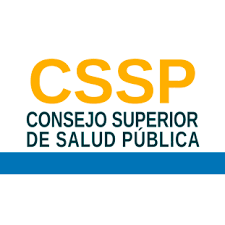 RRHH/183/2023LicenciadaAura Ivette MoralesOficial de Información  Presente.Es un placer saludarle.  Al mismo tiempo, le deseo mucho éxito en las actividades que realiza.A través de la presente y atendiendo al requerimiento de información oficiosa sobre las horas extras por el periodo del mes de junio  de 2023, se le informa que no se llevó a cabo ningún trámite en este concepto.Sin más por el momento y agradeciendo su atención a la presente, me suscribo de usted.Atentamente.Jefe de la Unidad de Recursos HumanosConsejo Superior de Salud Pública